創意路跑名次國中組名　次得獎名單國中組第一名9709林奕廷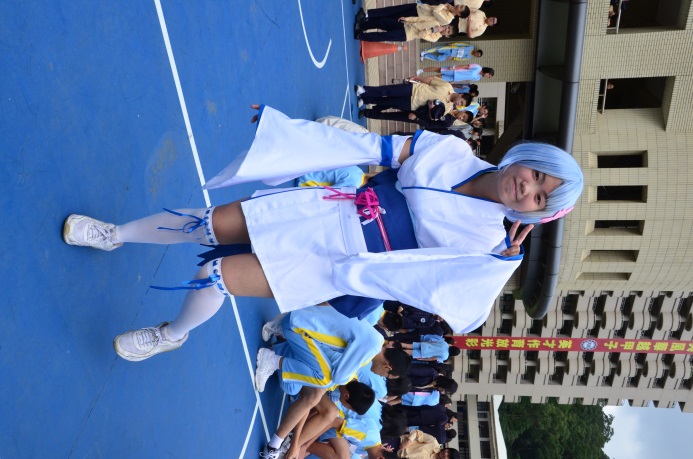 國中組第二名8102周依霖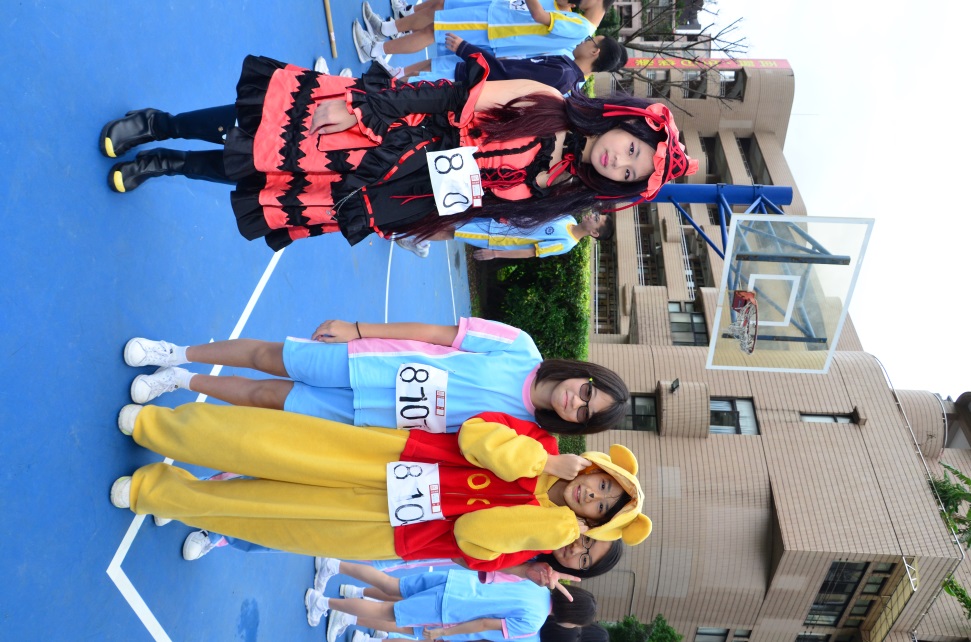 國中組第三名8706林　亘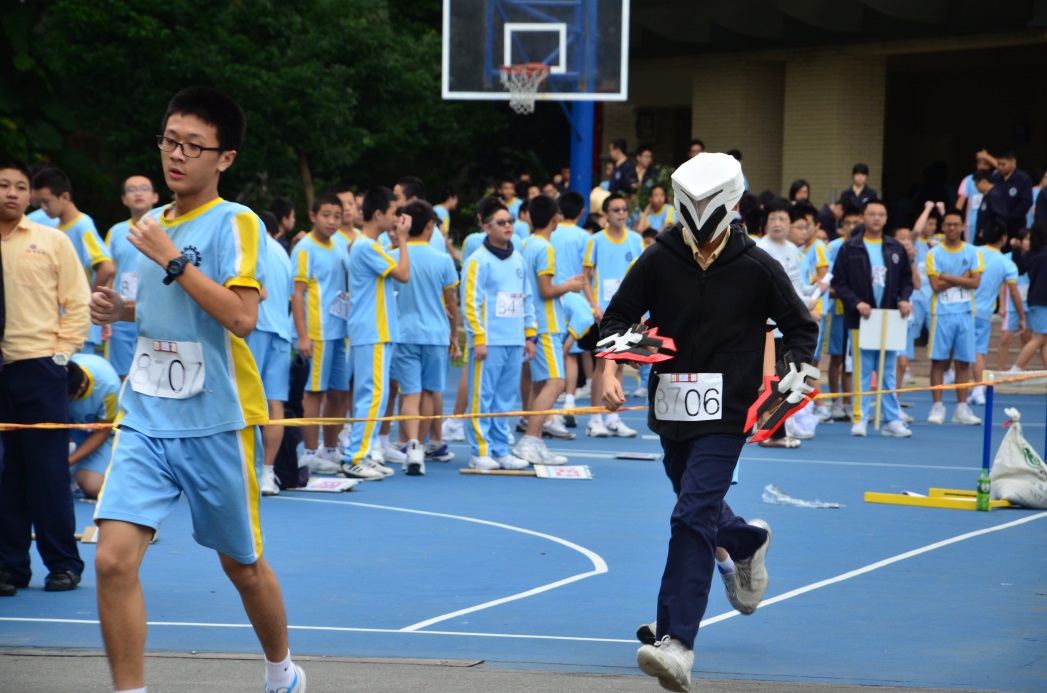 國中組第四名7305陳元玠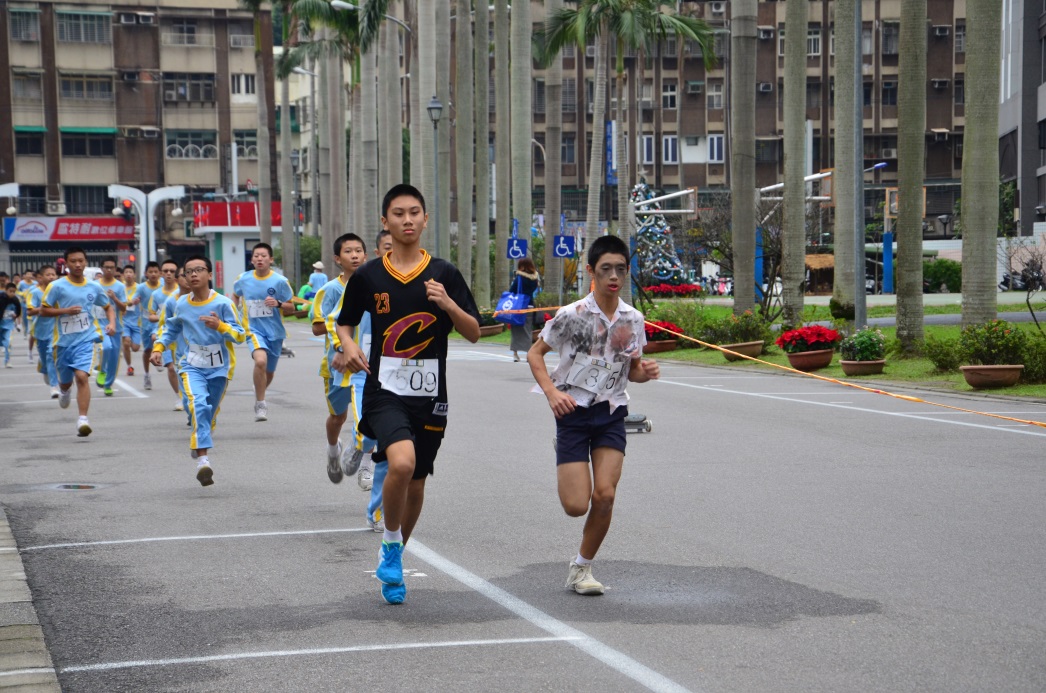 國中組第五名8505張智凱7711陳暉翔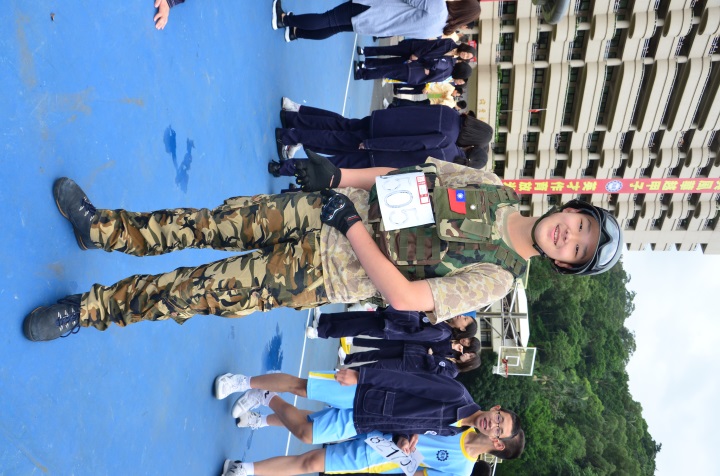 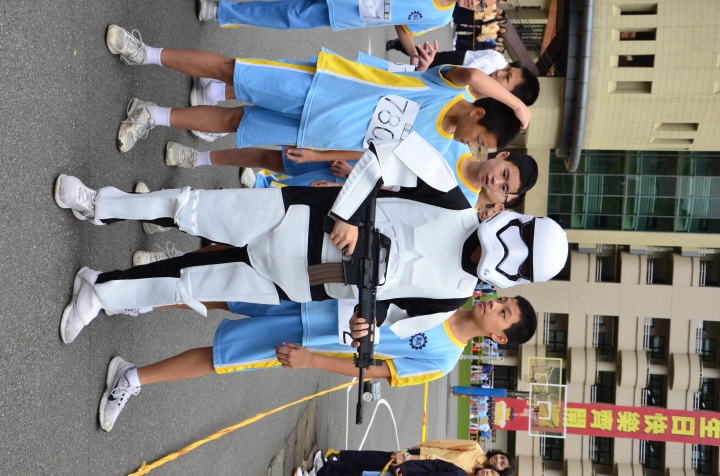 ↑張智凱                    ↑陳暉翔國中組第六名8620林奕辰9701唐小閔97**余雅暄林奕辰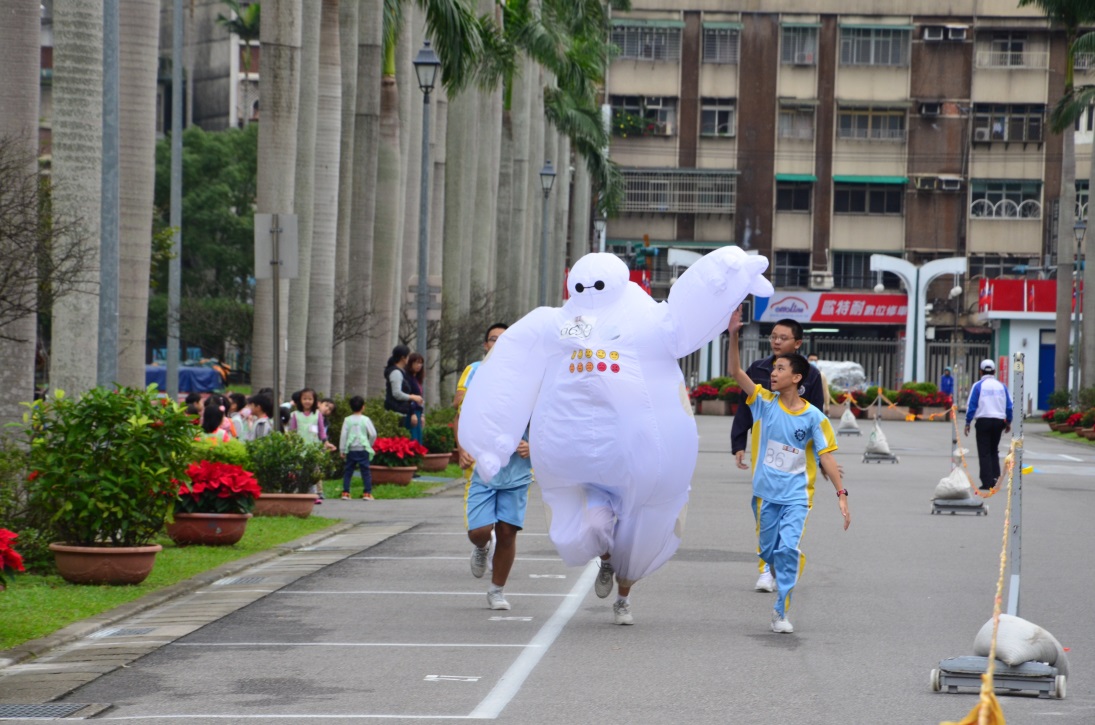 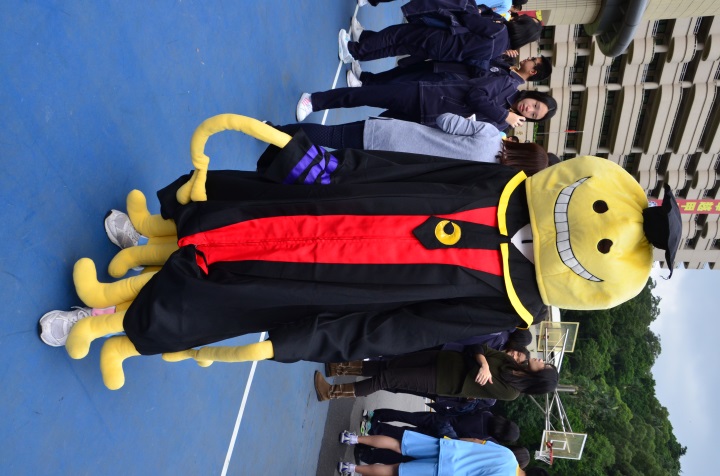 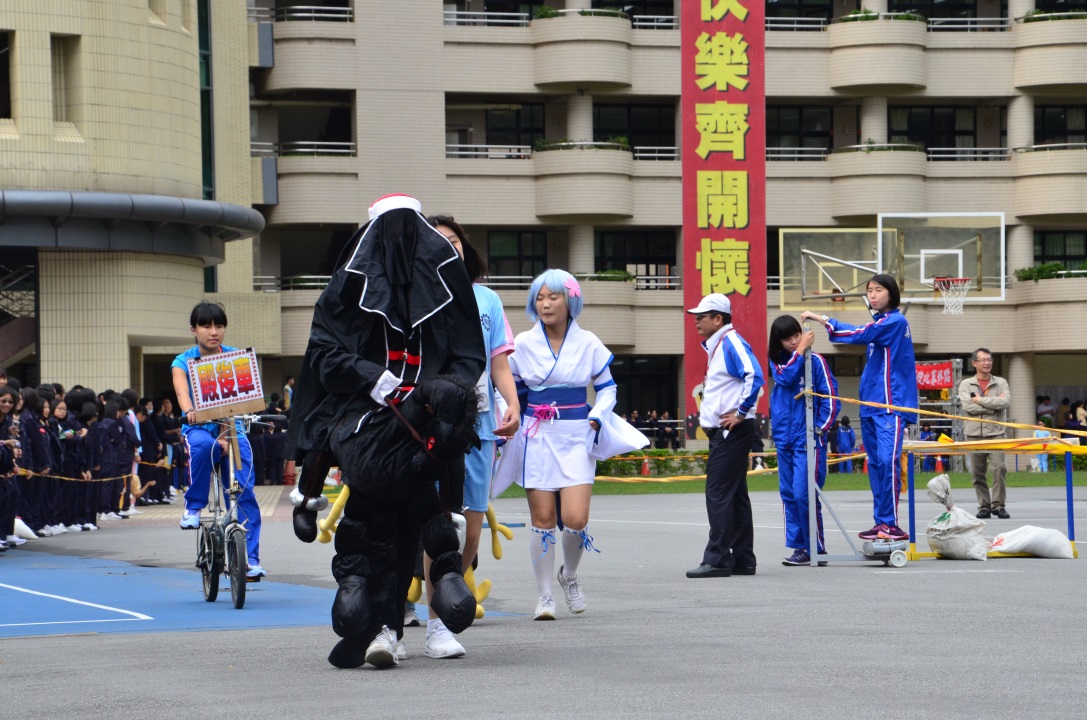 ↑唐小閔                    ↑余雅暄國中組第七名9820許鋮昱9620桑允琦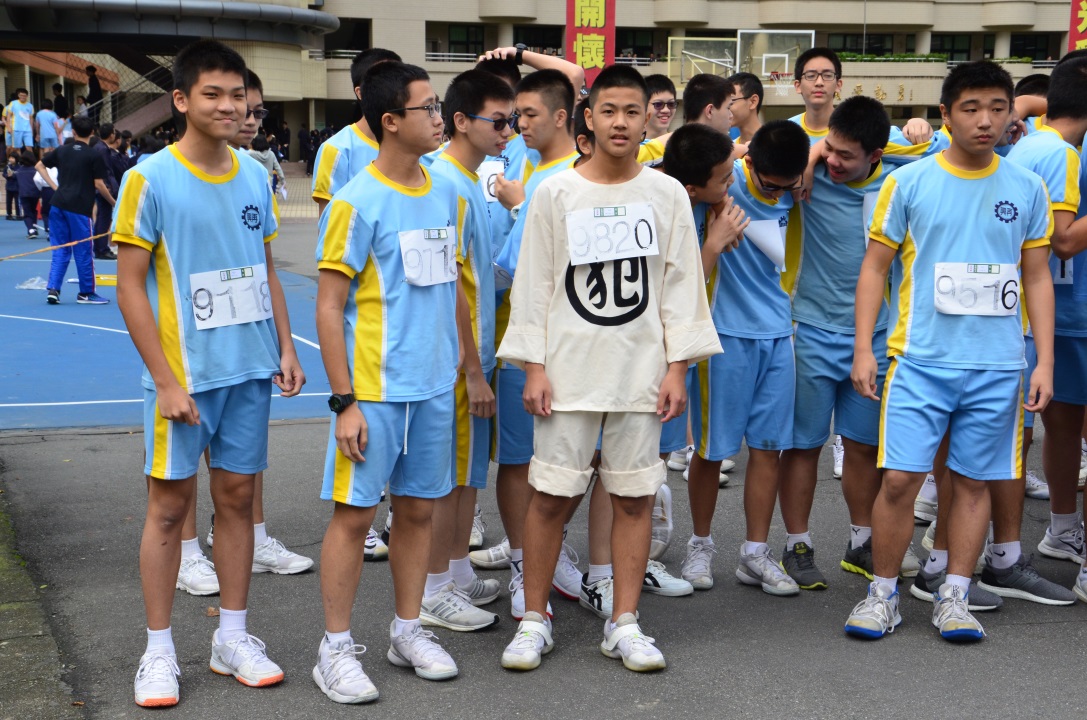 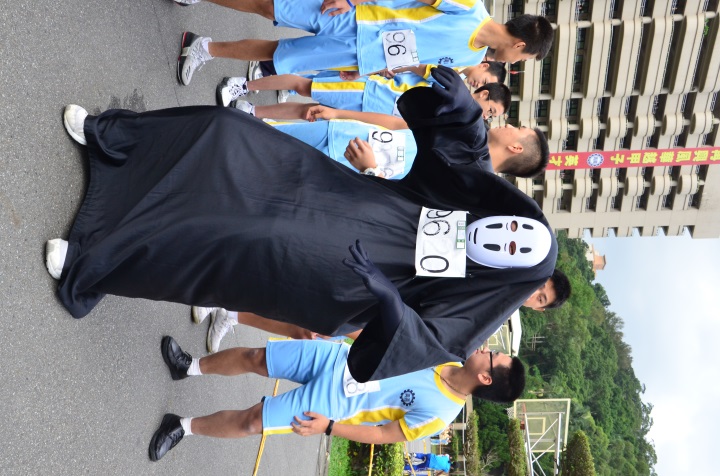 ↑許鋮昱                    ↑桑允琦國中組第八名7204劉宥廷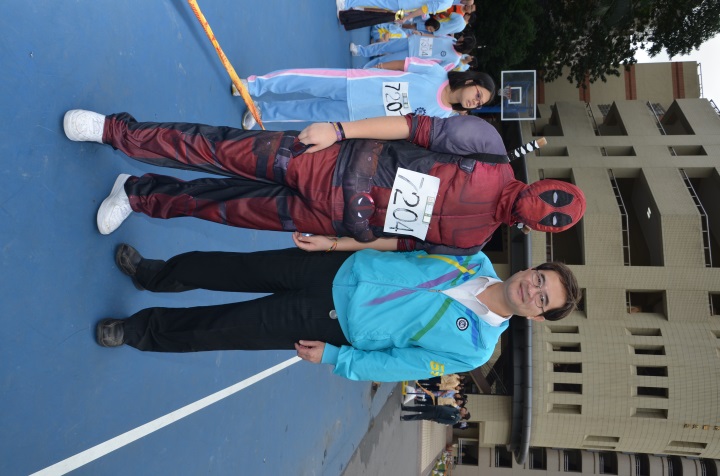 高中組名　次得獎名單高中組第一名1702涂家瑄1601方雅榆1701梁祐瑄1703王嘉利1704洪緯筑1602詹子儀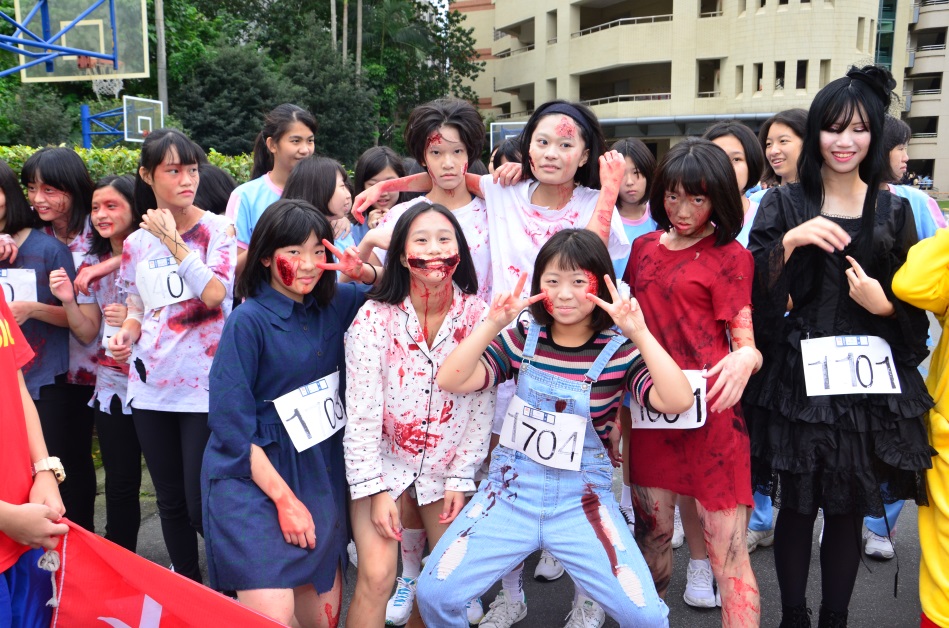 前排由左至右：王嘉利、涂家瑄、洪緯筑後排由左至右：梁祐瑄、詹子儀、方雅榆高中組第二名1401陳彥彤1402周佩萱1403陳玟樺1404闕辰軒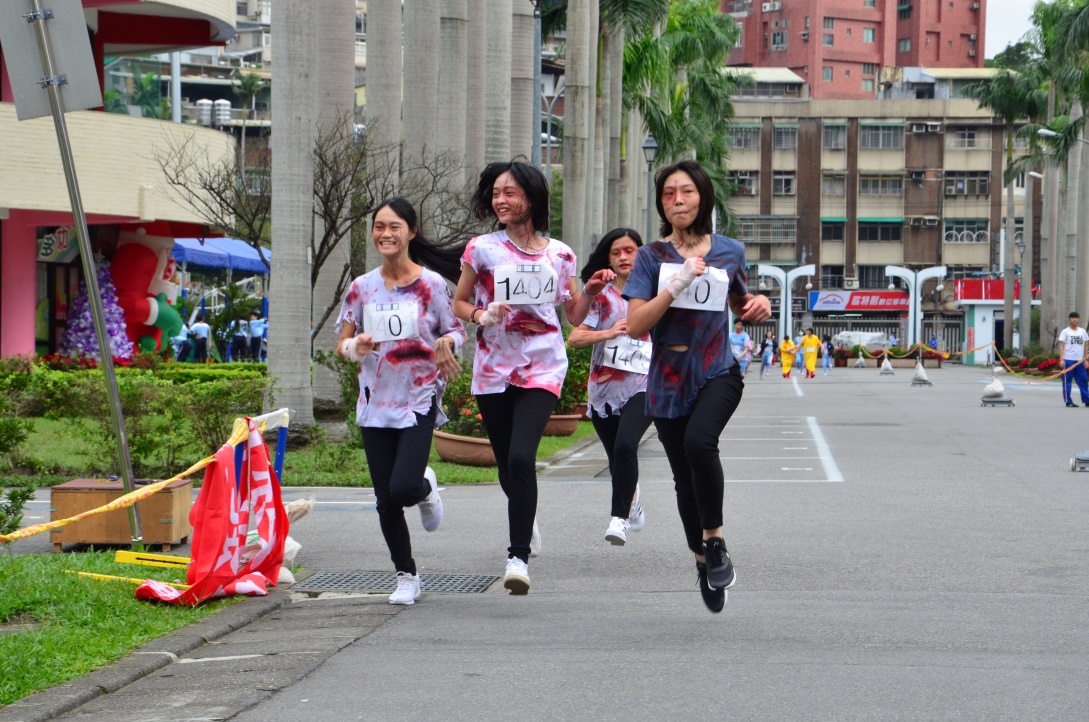 由左至右：陳彥彤、闕辰軒、陳玟樺、周佩萱高中組第三名2508李恆杰2520戚　正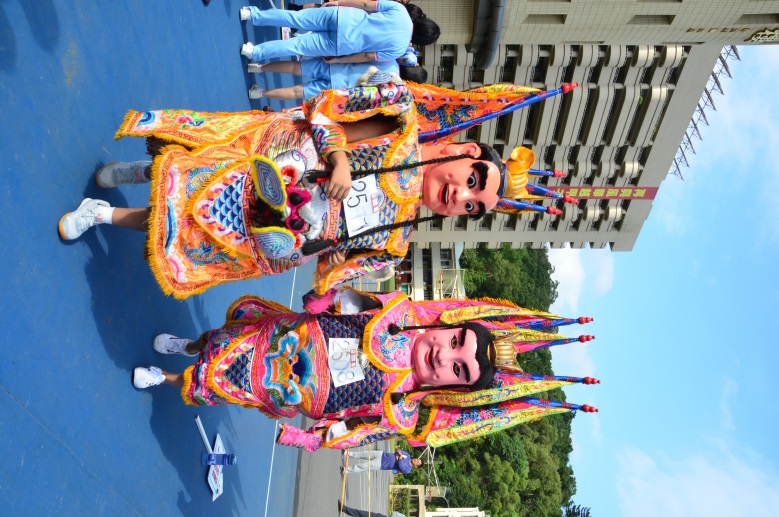 高中組第四名2701姜　彤 左：姜　彤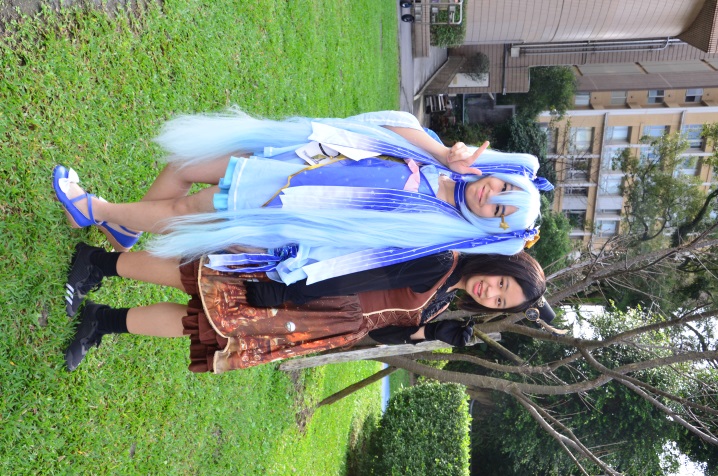 高中組第五名2601郭庭安1504詩鎮豪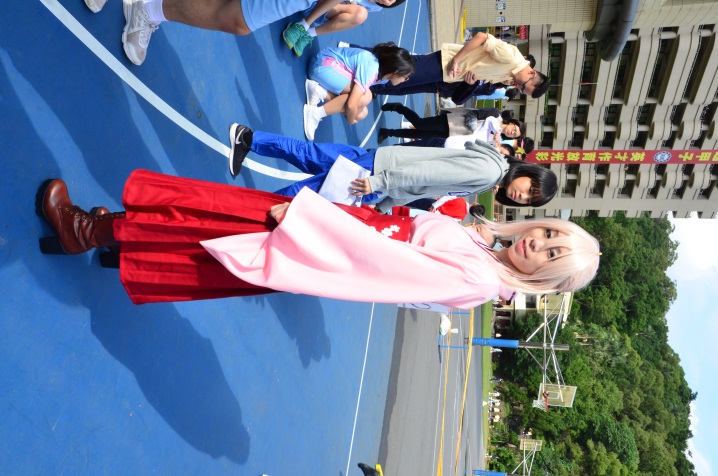 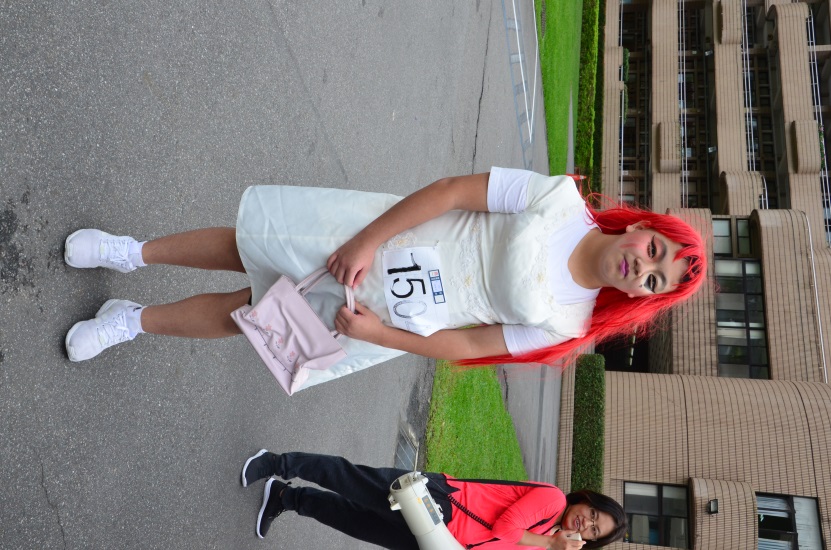 ↑郭庭安　　　　　　　　　      ↑詩鎮豪　高中組第六名1101陳妍希2702李岱樺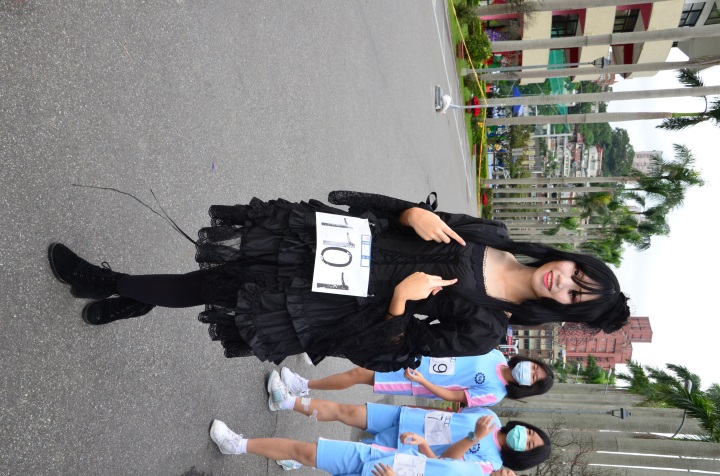 ↑陳妍希　　　　　   　　　     ↑右：李岱樺高中組第七名2608張哲嘉2619石開文2702吳奕賢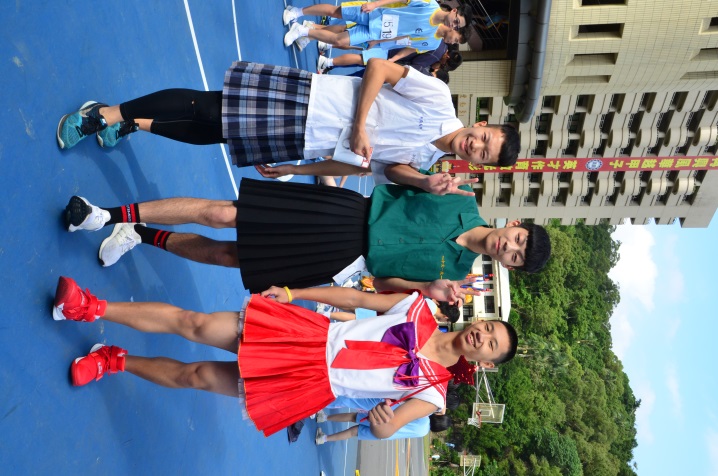 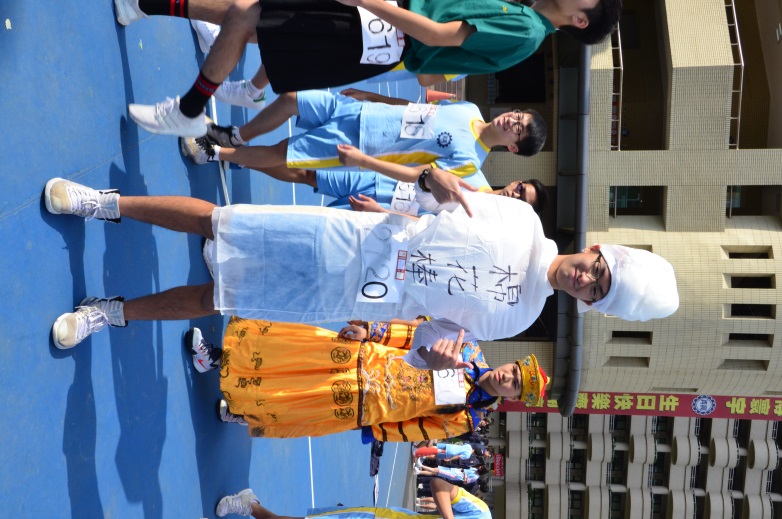 ↑右2：石開文 右1：張哲嘉      ↑吳奕賢高中組第八名1201謝綺蓁1202張天昱1311王華定2620王薪翔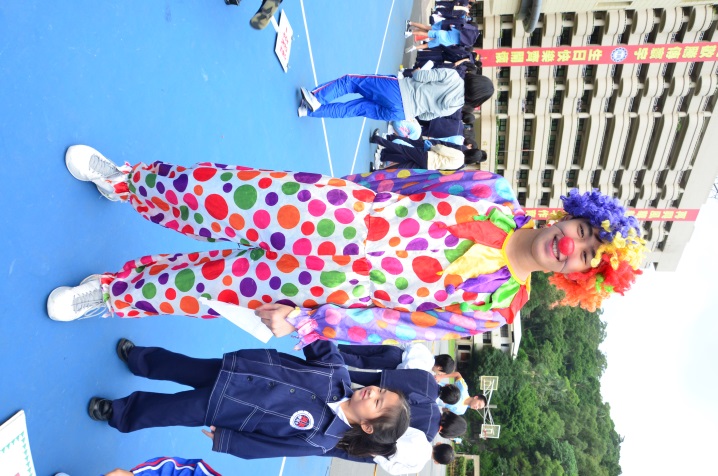 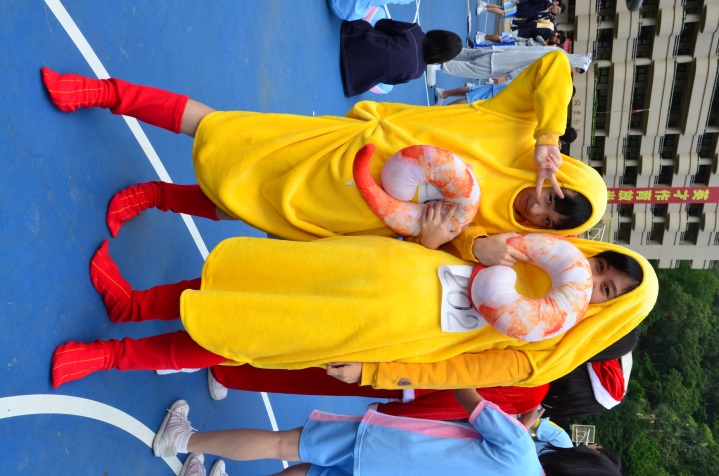 ↑王華定                        ↑謝綺蓁、張天昱王薪翔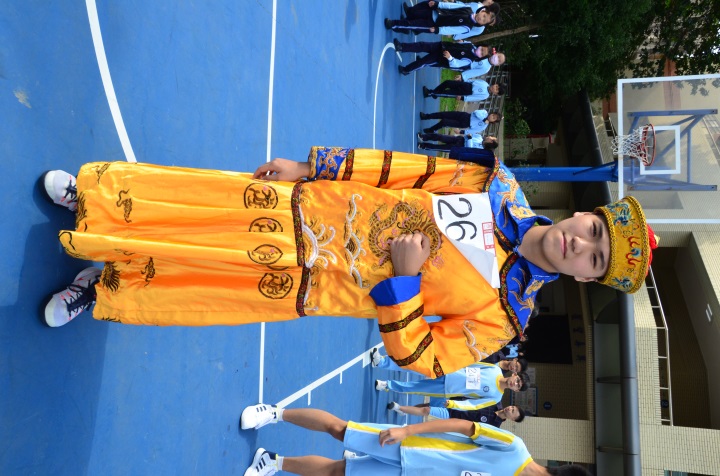 